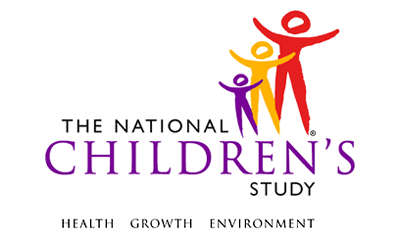 Pregnancy Visit 2 InterviewThis page intentionally left blank.Pregnancy Visit 2 Interview TABLE OF CONTENTSPregnancy Visit 2 Interview 
CAPI (TIME_STAMP_IN_ST) PROGRAMMER INSTRUCTION: INSERT DATE/TIME STAMPPROGRAMMER INSTRUCTIONS:IF FIRST PREGNANCY VISIT 2 INTERVIEW, GO TO AGE_ELIG.IF SUBSEQUENT PREGNANCY VISIT 2 INTERVIEW, GO TO CPI001.IN004/(AGE_ELIG).PARTICIPANT IS AGE-ELIGIBLE		1PARTICIPANT IS OVER AGE 49		2	PROGRAMMER INSTRUCTION:BASED ON DOB_CONFIRM OR PERSON_DOB FROM THE PARTICIPANT CONSENT AND VERIFICATION INSTRUMENT, CALCULATE AGE. USING KNOWN LOCAL AGE OF MAJORITY DETERMINE IF SHE IS ELIGIBLE (AT LEAST AGE OF MAJORITY AND LESS THAN AGE 50); SET AGE_ELIG AS APPROPRIATE(TIME_STAMP_IN_ET) PROGRAMMER INSTRUCTION: INSERT DATE/TIME STAMPCURRENT PREGNANCY INFORMATION(TIME_STAMP_CPI_ST) PROGRAMMER INSTRUCTION: INSERT DATE/TIME STAMPPROGRAMMER INSTRUCTIONS: IF  MULTIPLE_GESTATION = 2 OR 3 IN PREGNANCY VISIT 1 INTERVIEW, DISPLAY “babies” AS APPROPRIATE THROUGHOUT INSTRUMENTELSE, IF MULTIPLE_GESTATION = 1, -1, OR -2 IN PREGNANCY VISIT 1 INTERVIEW, USE “baby”.CPI001. First, I’d like to update some information about your current pregnancy.CPI001A/(PREGNANT). The first questions ask about how your pregnancy is progressing. First, are you still pregnant?YES		1	NO		2	REFUSED	-1	(END_LOSS)DON’T KNOW	-2	(END_LOSS)PROGRAMMER INSTRUCTIONS:IF PREGNANT = 1, GO TO DUE_DATE.IF PREGNANT = 2, GO TO CPI001B.OTHERWISE, GO TO END.CPI001B. I’m so sorry for your loss. I know this can be a difficult time.INTERVIEWER INSTRUCTIONS: USE SOCIAL CUES AND PROFESSIONAL JUDGMENT IN RESPONSE.PROGRAMMER/INTERVIEWER INSTRUCTION:IF STUDY CENTER HAS PREGNANCY LOSS INFORMATION TO DISSEMINATE, OFFER TO PARTICIPANT AND GO TO LOSS_INFO.OTHERWISE GO TO END_LOSS.CPI001C/(LOSS_INFO). INTERVIEWER ANSWERED QUESTION: DID PARTICIPANT REQUEST ADDITIONAL INFORMATION ON COPING WITH PREGNANCY LOSS?YES		1	(eND_LOSS)NO		2	(eND_LOSS)CPI002/(DUE_DATE). What is your current due date?INTERVIEWER INSTRUCTIONS:ENTER A TWO-DIGIT MONTH, TWO-DIGIT DAY, AND A FOUR-DIGIT YEAR.IF RESPONSE WAS DETERMINED TO BE INVALID, ASK QUESTION AGAIN AND PROBE FOR VALID RESPONSE.REFUSED		-1	(BPLAN_CHANGE)’T KNOW		-2	DATE:|___|___|D      DREFUSED		-1	(BPLAN_CHANGE)’T KNOW		-2	YEAR:|___|___|___|___|  Y      Y     Y    YREFUSED		-1	(BPLAN_CHANGE)’T KNOW		-2	(BPLAN_CHANGE)PROGRAMMER INSTRUCTIONS:CHECK REPORTED DUE DATE AGAINST CURRENT DATE; DISPLAY APPROPRIATE MESSAGE:IF DATE IS MORE THAN 9 MONTHS AFTER CURRENT DATE, DISPLAY INTERVIEWER INSTRUCTION: “YOU HAVE ENTERED A DATE THAT IS MORE THAN 9 MONTHS FROM TODAY. RE-ENTER DATE.”IF DATE IS MORE THAN 1 MONTH BEFORE CURRENT DATE, DISPLAY INTERVIEWER INSTRUCTION: “YOU HAVE ENTERED A DATE THAT OCCURRED MORE THAN A MONTH BEFORE TODAY. RE-ENTER DATE.”IF VALID DUE DATE WAS PROVIDED, SET DUE_DATE = YYYYMMDD AS REPORTED; GO TO DATE_KNOWN.CPI004A/(DATE_KNOWN). DID PARTICIPANT GIVE DATE?PARTICIPANT GAVE COMPLETE DATE		1PARTICIPANT GAVE PARTIAL DATE		2CPI007/(BPLAN_CHANGE). Has the place where you plan to deliver your {baby/babies} changed since we last spoke with you?YES		1NO		2REFUSED		-1	(USE_PR_LOG)’T KNOW		-2	CPI008/(BIRTH_PLAN). {So we make sure we have the correct information,} Where do you plan to deliver your {baby/babies}?PROGRAMMER INSTRUCTION:IF BPLAN_CHANGE = 2, BEGIN WITH BRACKETED PHRASEIn a hospital,		1A birthing center,		2At home, or		3	(USE_PR_LOG)Some other place?		4REFUSED		-1	(USE_PR_LOG)’T KNOW		-2	(USE_PR_LOG)CPI009/(BIRTH_ADDR). What is the name and address of the place where you are planning to deliver your {baby/babies}?	_____________________________________________________NAME OF BIRTH HOSPITAL/BIRTHING CENTER (BIRTH_PLACE)REFUSED		-1DON’T KNOW		-2_____________________________________________________STREET ADDRESS (B_ADDRESS_1)/(B_ADDRESS_2)REFUSED		-1DON’T KNOW		-2_____________________________________________________CITY (B_CITY)REFUSED		-1DON’T KNOW		-2|___|___|			STATE (B_STATE)		REFUSED		-1DON’T KNOW		-2|___|___|___|___|___|ZIP CODE (B_ZIPCODE)REFUSED		-1DON’T KNOW		-2CPI010/(USE_PR_LOG). Are you using the Pregnancy Health Care Log? This is the booklet that you or your health care provider (doctor, midwife, nurse, etc.) uses to record information about your medical visits.YES		1	(NUM_PROV_LOG)NO		2REFUSED	-1	(CPI017)’T KNOW	-2	(CPI017)CPI011/(REASON_NO_PR_LOG). Is that because…You haven’t had a medical visit since our last interview,		1	(CPI017)You’ve misplaced the log,		2	(CPI013)You’ve forgotten to bring it to your medical visits		3	(CPI014)The log was too much trouble to complete, or		4	(CPI014)The log was too difficult to understand		5	(CPI017)OTHER:		-5REFUSED		-1	(CPI014)’T KNOW		-2	(CPI014)CPI012/(REASON_NO_PR_LOG_OTH). SPECIFY:_____________________________________	(CPI017)REFUSED		-1	(CPI017)’T KNOW		-2	(CPI017)PROGRAMMER instruction:Limit free text to 255 characters.CPI013. We’ll get another Pregnancy Health Care Log in the mail to you today. (CPI017)CPI014. This information is very important to the study. Please keep the log in a safe place and bring the log with you to all of your medical visits. (CPI017)CPI015/(NUM_PROV_PR_LOG). How many health care providers have you seen since using this Pregnancy Health Care Log?|___|___|NUMBER OF PROVIDERSREFUSED		-1’T KNOW		-2CPI016/(NUM_PROV_REC). Of those providers that you have seen, how many providers have you recorded their contact information such as address or phone number?|___|___|NUMBER OF CONTACTSREFUSED		-1’T KNOW		-2CPI017. I am now going to ask some questions about visits to a doctor or other health care provider (doctor, midwife, nurse, etc.). You may want to refer to {the Pregnancy Health Care Log that you received as part of this study or to} any other personal record or calendar that you keep that would help you to remember the dates of these visits. If you have this information available, please go and get it now.PROGRAMMER INSTRUCTION:DISPLAY TEXT IN BRACKETS IN CPI017 IF USE_PR_LOG=1.CPI018/(DATE_VISIT). What was the date of your most recent doctor’s visit or checkup since you’ve become pregnant?INTERVIEWER INSTRUCTION: SHOW CALENDAR TO ASSIST IN DATE RECALL. ENTER A TWO-DIGIT MONTH, TWO-DIGIT DAY, AND A FOUR-DIGIT YEARHAVE NOT HAD A VISIT		-7    (TIME_STAMP_CPI_ET)REFUSED		-1	(TIME_STAMP_ CPI_ET)’T KNOW		-2	(TIME_STAMP_ CPI_ET)DATE:|___|___|D      DREFUSED		-1	’T KNOW		-2	YEAR:|___|___|___|___|  Y      Y     Y    YREFUSED		-1	(TIME_STAMP_ CPI_ET)’T KNOW		-2	(TIME_STAMP_ CPI_ET)PROGRAMMER INSTRUCTION:IF VALID RESPONSE PROVIDED, AND USE_PR_LOG=1, GO TO CPI019.IF VALID RESPONSE PROVIDED AND USE_PR_LOG≠ 1 OR IF DATE_VISIT = -2, GO TO CPI020.OTHERWISE IF DATE_VISIT = -7 OR -1, GO TO TIME_STAMP_CPI_ET.CPI019. If you haven’t yet, please put a check mark in the box next to the visit you just told me about in your Pregnancy Health Care Log.CPI020. {At this visit or at}/{At} any time during your pregnancy, did the doctor or other health care provider tell you that you have any of the following conditions?INTERVIEWER INSTRUCTIONS: FOR ITEMS DIABETES_1, HIGHBP_PREG, URINE, PREECLAMP, EARLY_LABOR, ANEMIA, NAUSEA, KIDNEY, RH_DISEASE, GROUP_B, HERPES, VAGINOSIS, OTH_CONDITION, AND CONDITION_OTH, RE-READ INTRODUCTORY STATEMENT ({At this visit or at/{At} any time during your pregnancy, did the doctor or other health care provider tell you that you have any of the following conditions?) AS NEEDEDPROGRAMMER INSTRUCTIONS: IF VALID DATE FOR DATE_VISIT IS PROVIDED, DISPLAY “At this visit or at”.OTHERWISE DISPLAY ‘”At”.CPI020A/(DIABETES_1). Diabetes?YES		1NO		2REFUSED	-1’T KNOW	-2CPI020B/(HIGHBP_PREG). High blood pressure? YES		1NO		2REFUSED	-1’T KNOW	-2CPI020C/(URINE). Protein in your urine? YES		1NO		2REFUSED	-1’T KNOW	-2CPI020D/(PREECLAMP). Preeclampsia or toxemia? YES		1NO		2REFUSED	-1’T KNOW	-2CPI020E/(EARLY_LABOR). Early or premature labor? YES		1NO		2REFUSED	-1’T KNOW	-2CPI020F/(ANEMIA). Anemia or low blood count? YES		1NO		2REFUSED	-1’T KNOW	-2CPI020G/(NAUSEA). Severe nausea or vomiting (hyperemesis)? YES		1NO		2REFUSED	-1’T KNOW	-2CPI020H/(KIDNEY). Bladder or kidney infection? YES		1NO		2REFUSED	-1’T KNOW	-2CPI020I/(RH_DISEASE). Rh disease or isoimmunization? YES		1NO		2REFUSED	-1’T KNOW	-2CPI020J/(GROUP_B). Infection with a bacteria called Group B strep? YES		1NO		2REFUSED	-1’T KNOW	-2CPI020K/(HERPES). Infection with a Herpes virus? YES		1NO		2REFUSED		-1’T KNOW		-2CPI020L/(VAGINOSIS). Infection of the vagina with bacteria (Bacterial vaginosis?) YES		1NO		2REFUSED	-1’T KNOW	-2CPI020M/(OTH_CONDITION). Any other serious condition?YES		1NO		2	(HOSPITAL)REFUSED	-1	(HOSPITAL)’T KNOW	-2	(HOSPITAL)CPI020N/(CONDITION_OTH). SPECIFY _____________________________REFUSED		-1’T KNOW		-2PROGRAMMER instruction:Limit free text to 255 charactersCPI021/(HOSPITAL). Since you’ve been pregnant, have you spent at least one night in the hospital?YES		1NO		2	(TIME_STAMP_CPI_ET)REFUSED		-1	(TIME_STAMP_CPI_ET)’T KNOW		-2	(TIME_STAMP_CPI_ET)CPI022/(ADMIN_DATE_MM)(ADMIN_DATE_DD)(ADMIN_DATE_YY). What was the admission date of your most recent hospital stay?HAVE NOT BEEN HOSPITALIZED
OVERNIGHT/NOT APPLICABLE		-7	(TIME_STAMP_CPI_ET)
REFUSED		-1	(TIME_STAMP_CPI_ET)DON’T KNOW		-2	REFUSED		-1	(TIME_STAMP_CPI_ET)DON’T KNOW		-2	REFUSED		-1	(TIME_STAMP_CPI_ET)DON’T KNOW		-2	(TIME_STAMP_CPI_ET)CPI023/(HOSP_NIGHTS). How many nights did you stay in the hospital during this hospital stay?INTERVIEWER INSTRUCTION: CONFIRM RESPONSE|___|___|___|NUMBER OF NIGHTSREFUSED		-1’T KNOW		-2CPI024/(DIAGNOSE). Did a doctor or other health care provider give you a diagnosis during this hospital stay?YES			1NO			2	(TIME_STAMP_CPI_ET)REFUSED		-1	(TIME_STAMP_CPI_ET)’T KNOW		-2	(TIME_STAMP_CPI_ET)CPI025/(DIAGNOSE_2). What was the diagnosis?INTERVIEWER INSTRUCTION:		PROBE FOR MULTIPLE RESPONSES.SELECT  THAT APPLY.DEHYDRATION		1PRETERM LABOR		2HYPEREMESIS		3PREECLAMPSIA		4RUPTURE OF MEMBRANES		5KIDNEY DISORDER		6OTHER		-5REFUSED		-1 ’T KNOW		-2 PROGRAMMER INSTRUCTIONS:IF DIAGNOSE_2 CODED WITH ANY COMBINATION OF VALUES 1 – 6, THEN GO TO CPI027.IF DIAGNOSE_2 CODED -5, OR ANY COMBINATION OF VALUES 1 – 6 AND -5, GO TO DIAGNOSIS_OTH.  IF DIAGNOSE_2 CODED -1 OR -2, DO NOT ALLOW SELECTION OF ADDITIONAL RESPONSES AND GO TO CPI027.CPI026/(DIAGNOSIS_OTH).SPECIFY _____________________________REFUSED		-1’T KNOW		-2PROGRAMMER INSTRUCTION:Limit free text to 255 characters.IF USE_PR_LOG=1, GO TO CPI027.OTHERWISE, GO TO TIME_STAMP_CPI_ET.CPI027. If you haven’t yet, please put a check mark in the box next to the visit you just told me about in your Pregnancy Health Care Log.(TIME_STAMP_CPI_ET) PROGRAMMER INSTRUCTION: INSERT DATE/TIME STAMPHOUSING CHARACTERISTICS(TIME_STAMP_HD_ST) PROGRAMMER INSTRUCTION: INSERT DATE/TIME STAMPHC001. Now I’d like to find out more about your home and the area in which you live.HC001A/(RECENT_MOVE). Have you moved or changed your housing situation since we last spoke with you? YES		1NO		2	(HC006)REFUSED	-1	(HC006)’T KNOW	-2HC002/(OWN_HOME). Is your home…Owned or being bought by you or someone in your household		1	(AGE_HOME)Rented by you or someone in your household, or		2	(AGE_HOME)Occupied without payment of rent?		3	(AGE_HOME)SOME OTHER ARRANGEMENT		-5REFUSED		-1	(AGE_HOME)’T KNOW		-2	(AGE_HOME)HC002A/(OWN_HOME_OTH). SPECIFY _____________________________REFUSED		-1DON’T KNOW		-2PROGRAMMER instruction:Limit free text to 255 charactersHC004/(AGE_HOME). Can you tell us, which of these categories do you think best describes when your home or building was built?INTERVIEWER INSTRUCTION:SHOW RESPONSE OPTIONS ON CARD TO PARTICIPANT2001 TO PRESENT		11981 TO 2000		21961 TO 1980		31941 TO 1960		41940 OR BEFORE		5REFUSED		-1’T KNOW		-2HC005/(LENGTH_RESIDE)/(LENGTH_RESIDE_UNIT). How long have you lived in this home?|___|___|NUMBERREFUSED		-1’T KNOW		-2WEEKS		1MONTHS		2YEARS		3HC006. Now I’m going to ask about how your home is heated and cooled.HC007/(MAIN_HEAT). Which of these types of heat sources best describes the main heating fuel source for your home?INTERVIEWER INSTRUCTION:SHOW RESPONSE OPTIONS ON CARD TO PARTICIPANT.ELECTRIC		1 	(HEAT2) – PROPANE OR LP		2 	(HEAT2)OIL 		3 	(HEAT2)WOOD		4 	(HEAT2)KEROSENE OR DIESEL		5 	(HEAT2)COAL OR COKE		6 	(HEAT2)SOLAR ENERGY		7 	(HEAT2)HEAT PUMP _		8 	(HEAT2)NO HEATING SOURCE		9	(COOLING)OTHER		-5REFUSED		-1 	(COOLING)’T KNOW		-2	(COOLING)HC007A/(MAIN_HEAT _OTH). 	SPECIFY _____________________________REFUSED		-1DON’T KNOW		-2PROGRAMMER instruction:Limit free text to 255 charactersHC008/(HEAT2). Are there any other types of heat you use regularly during the heating season to heat your home?INTERVIEWER INSTRUCTION:SHOW RESPONSE OPTIONS ON CARD TO PARTICIPANTPROBE: Do you have any space heaters, or any secondary method for heating your home?SELECT  THAT APPLY.ELECTRIC	     1 – PROPANE OR LP		2		3WOOD		4KEROSENE OR DIESEL		5COAL OR COKE		6SOLAR ENERGY		7HEAT PUMP		8NO OTHER HEATING SOURCE		9 	OTHER		-5REFUSED		-1’T KNOW		-2 PROGRAMMER INSTRUCTIONS:IF HEAT2 CODED WITH ANY COMBINATION OF VALUES 1 – 8, THEN GO TO COOLING.IF HEAT2 CODED 9, DO NOT ALLOW SELECTION OF ADDITIONAL RESPONSES AND GO TO COOLING.IF HEAT2 CODED -5, OR ANY COMBINATION OF VALUES 1 – 8 AND -5, GO TO HEAT2_OTH.IF HEAT2 CODED -1 OR -2, DO NOT ALLOW SELECTION OF ADDITIONAL RESPONSES AND GO TO COOLING.HC008A/(HEAT2_OTH). SPECIFY _____________________________REFUSED		-1’T KNOW		-2PROGRAMMER instruction:Limit free text to 255 charactersHC011/(COOLING). Does your home have any type of cooling or air conditioning besides fans?YES		1NO		2	(HC033)REFUSED		-1	(HC033)’T KNOW		-2	(HC033)HC012/(COOL). Not including fans, which of the following kinds of cooling systems do you regularly use?INERVIEWER INSTRUCTION:SELECT  THAT APPLY.Window or wall air conditioners,		1Central air conditioning,		2 Evaporative cooler (swamp cooler), or		3 NO COOLING OR  CONDITIONING REGULARLY USED		4 Some other cooling system		-5REFUSED		-1’T KNOW		-2 PROGRAMMER INSTRUCTIONS:IF COOL CODED WITH ANY COMBINATION OF VALUES 1 - 3, THEN GO TO HC033.IF COOL CODED 4, DO NOT ALLOW SELECTION OF ADDITIONAL RESPONSES AND GO TO HC033.IF HEAT2 CODED -5, OR ANY COMBINATION OF VALUES 1 – 3 AND -5, GO TO COOL_OTH.IF COOL CODED -1 OR -2, DO NOT ALLOW SELECTION OF ADDITIONAL RESPONSES AND GO TO HC033.HC012A/(COOL_OTH). 	SPECIFY _____________________________REFUSED		-1’T KNOW		-2PROGRAMMER instruction:Limit free text to 255 charactersHC033. Now I’d like to ask about the water in your home.HC034/(WATER_DRINK). What water source in your home do you use most of the time for drinking?Tap water,		1	(WATER_COOK)Filtered tap water,		2	(WATER_COOK)Bottled water, or		3	(WATER_COOK)Some other source?		-5REFUSED		-1	(WATER_COOK)’T KNOW		-2	(WATER_COOK)HC034A/(WATER_DRINK_ OTH). SPECIFY _____________________________REFUSED		-1’T KNOW		-2PROGRAMMER instruction:Limit free text to 255 charactersHC035/(WATER_COOK). What water source in your home is used most of the time for cooking? Tap water,		1	(HC036)Filtered tap water,		2	(HC036)Bottled water, or		3	(HC036)Some other source?		-5REFUSED		-1	(HC036)’T KNOW		-2	(HC036)HC035A/(WATER_COOK_OTH). 	SPECIFY _____________________________REFUSED		-1’T KNOW		-2PROGRAMMER instruction:Limit free text to 255 characters.HC036. Water damage is a common problem that occurs inside of many homes. Water damage includes water stains on the ceiling or walls, rotting wood, and flaking sheetrock or plaster. This damage may be from broken pipes, a leaky roof, or floods.HC037/(WATER). Since we last spoke with you, have you seen any water damage inside your home?YES		1NO		2REFUSED	-1’T KNOW	-2HC038/(MOLD). Since we last spoke with you, have you seen any mold or mildew on walls or other surfaces other than the shower or bathtub, inside your home?YES		1NO		2	(HC041)REFUSED	-1	(HC041)’T KNOW	-2	(HC041)HC039/(ROOM_MOLD). In which rooms have you seen the mold or mildew?INTERVIEWER INSTRUCTION: PROBE: Any other rooms?SELECT  THAT APPLY.KITCHEN		1LIVING ROOM		2/LANDING		3PARTICIPANT’S BEDROOM		4OTHER BEDROOM		5BATHROOM/TOILET		6BASEMENT		7OTHER		-5REFUSED		-1 ’T KNOW		-2 PROGRAMMER INSTRUCTIONS:IF ROOM_MOLD CODED WITH ANY COMBINATION OF VALUES 1 – 7, THEN GO TO HC041.IF ROOM_MOLD CODED -5, OR ANY COMBINATION OF VALUES 1 – 7 AND -5, GO TO ROOM_MOLD_OTH.IF ROOM_MOLD CODED -1 OR -2, DO NOT ALLOW SELECTION OF ADDITIONAL RESPONSES AND GO TO HC041.HC040/(ROOM_MOLD _OTH). 	SPECIFY _____________________________REFUSED		-1’T KNOW		-2PROGRAMMER instruction:Limit free text to 255 charactersHC041. The next few questions ask about any recent additions or renovations to your home.HC042/(PRENOVATE2). Since we last spoke with you, have any additions been built onto your home to make it bigger or renovations or other construction been done in your home? Include only major projects. Do not count smaller projects such as painting, wallpapering, carpeting or refinishing floors.YES		1NO		2	(PDECORATE2)REFUSED		-1	(PDECORATE2)’T KNOW		-2	(PDECORATE2)HC043/(PRENOVATE2_ROOM). Which rooms were renovated?INTERVIEWER INSTRUCTION: PROBE: Any others?SELECT  THAT APPLY.KITCHEN		1LIVING ROOM		2/LANDING		3PARTICIPANT’S BEDROOM		4OTHER BEDROOM		5BATHROOM/TOILET		6BASEMENT		7OTHER		-5REFUSED		-1’T KNOW		-2	PROGRAMMER INSTRUCTIONS:IF PRENOVATE2_ROOM CODED WITH ANY COMBINATION OF VALUES 1 – 7, THEN GO TO PDECORATE2.IF PRENOVATE2_ROOM CODED -5, OR ANY COMBINATION OF VALUES 1 – 7 AND -5, GO TO PRENOVATE2_ROOM_OTH.IF PRENOVATE2_ROOM CODED -1 OR -2, DO NOT ALLOW SELECTION OF ADDITIONAL RESPONSES AND GO TO PDECORATE2.HC044/(PRENOVATE2_ROOM_OTH).SPECIFY _____________________________REFUSED		-1’T KNOW		-2PROGRAMMER instruction:Limit free text to 255 charactersHC045/(PDECORATE2). Since we last spoke with you, were any smaller projects done in your home, such as painting, wallpapering, refinishing floors, or installing new carpet?YES		1NO		2	(TIME_STAMP_HC_ET)REFUSED		-1	(TIME_STAMP_HC_ET)’T KNOW		-2	(TIME_STAMP_HC_ET)HC046/(PDECORATE2_ROOM). In which rooms were these smaller projects done?INTERVIEWER INSTRUCTION:PROBE: Any others?SELECT  THAT APPLY.KITCHEN		1LIVING ROOM		2/LANDING		3PARTICIPANT’S BEDROOM		4OTHER BEDROOM		5BATHROOM/TOILET		6BASEMENT		7OTHER		-5REFUSED		-1	 ’T KNOW		-2	 PROGRAMMER INSTRUCTIONS:IF PDECORATE2_ROOM CODED WITH ANY COMBINATION OF VALUES 1 – 7, THEN GO TO TIME_STAMP_HC_ET.IF PDECORATE2_ROOM CODED -5, OR ANY COMBINATION OF VALUES 1 – 7 AND -5, GO TO PDECORATE2_ROOM_OTH.IF PDECORATE2_ROOM CODED -1 OR -2, DO NOT ALLOW SELECTION OF ADDITIONAL RESPONSES AND GO TO TIME_STAMP_HC_ET.HC046A/(PDECORATE2_ROOM_OTH). 	SPECIFY _____________________________REFUSED		-1’T KNOW		-2PROGRAMMER instruction:Limit free text to 255 characters.(TIME_STAMP_HC_ET) PROGRAMMER INSTRUCTION: INSERT DATE/TIME STAMPEMPLOYMENT(TIME_STAMP_EM_ST) PROGRAMMER INSTRUCTION: INSERT DATE/TIME STAMPEM001. Now, I’d like to ask some questions about your current employment status.EM001A. The next questions may be similar to those asked the last time we spoke, but we are asking them again because sometimes the answers change. EM002/(WORKING). Are you currently working at any full or part time jobs?YES		1NO		2  	(TIME_STAMP_EM_ET)REFUSED	-1 	(TIME_STAMP_EM_ET)’T KNOW	-2 	(TIME_STAMP_EM_ET) EM002A/(HOURS). Approximately how many hours each week are you working? |___|___|___|NUMBER OF HOURSREFUSED		-1’T KNOW		-2PROGRAMMER INSTRUCTION: DISPLAY A SOFT EDIT IF RESPONSE > 60.EM002B/(SHIFT_WORK). Do you work a shift that starts after 2 pm? YES		1NO		2SOMETIMES	3REFUSED	-1’T KNOW	-2PROGRAMMER INSTRUCTIONS:IF WORKING= 1, AND WORK_NAME PREVIOUSLY COLLECTED AND VALID RESPONSE PROVIDED, GO TO WORK_NAME_CONFIRM.IF WORKING = 1, AND WORK_NAME NOT PREVIOUSLY COLLECTED OR VALID RESPONSE NOT PROVIDED, GO TO WORK_NAME.EM002C/(WORK_NAME_CONFIRM).  Let me confirm the name of the place where you work.  I have it as {PARTICIPANT’S WORK PLACE NAME}.  Is this correct?YES		1	NO		2 		REFUSED	-1	DON’T KNOW	-2	PROGRAMMER INSTUCTIONS:PRELOAD WORK PLACE NAME FROM WORK_NAME IN PREGNANCY VISIT 1.IF WORK_NAME_CONFIRM =1 OR -1, GO TO PROGRAMMER INSTRUCTIONS FOLLOWING WORK_NAME.  OTHERWISE, IF WORK_NAME_CONFIRM = 2 OR -2, GO TO WORK_NAME.EM002D/(WORK_NAME). What is the name of the place where you work?______________________________________ REFUSED		-1	’T KNOW		-2	PROGRAMMER INSTUCTIONS:LIMIT TEXT TO 255 CHARACTERS.IF WORK ADDRESS VARIABLES NOT COLLECTED PREVIOUSLY OR VALID WORK ADDRESS NOT PROVIDED, GO TO WORK ADDRESS VARIABLES.IF WORK ADDRESS VARIABLES COLLECTED PREVIOUSLY AND VALID WORK ADDRESS PROVIDED, GO TO WORK ADDRESS VARIABLES CONFIRM.  OTHERWISE, GO TO TIME_STAMP_EM_ET.EM002E/(WORK ADDRESS VARIABLES). ENTER ADDRESSINTERVIEWER INSTRUCTION: PROBE  ENTER AS MUCH INFORMATION AS PARTICIPANT KNOWS.__________________________________________________ADDRESS 1 - STREET/PO BOX (WORK_ADDRESS_1)REFUSED		-1	 ’T KNOW		-2	ADDRESS 2 (WORK_ADDRESS_2)REFUSED		-1	 ’T KNOW		-2	UNIT (WORK_UNIT)REFUSED		-1	 ’T KNOW		-2	CITY (WORK_CITY)REFUSED		-1	 ’T KNOW		-2	|___|___|		STATE (WORK_STATE) REFUSED	-1	’T KNOW	-2	|___|___|___|___|___| - |___|___|___|___|ZIP CODE                       ZIP+4 (WORK_ZIP) (WORK_ZIP4)REFUSED	-1	’T KNOW	-2			PROGRAMMER INSTRUCTION:GO TO TIME_STAMP_EM_ET.EM002F/(WORK_ADDRESS_VARIABLES_CONFIRM).  Let me confirm your work address. I have it as {PARTICIPANT’S WORK ADDRESS}.__________________________________________________ADDRESS 1 - STREET/PO BOX (CWORK_ADDRESS_1)REFUSED		-1	 ’T KNOW		-2	ADDRESS 2 (CWORK_ADDRESS_2)REFUSED		-1	 ’T KNOW		-2	UNIT (CWORK_UNIT)REFUSED		-1	 ’T KNOW		-2	CITY (CWORK_CITY)REFUSED		-1	 ’T KNOW		-2	|___|___|		STATE (CWORK_STATE) REFUSED	-1	’T KNOW	-2	|___|___|___|___|___| - |___|___|___|___|ZIP CODE                       ZIP+4 (CWORK_ZIP) (CWORK_ZIP4)REFUSED	-1	’T KNOW	-2		PROGRAMMER INSTRUCTION:PRELOAD WORK ADDRESS; ALLOW INTERVIEWER TO MAKE CORRECTIONS.(TIME_STAMP_EM_ET) PROGRAMMER INSTRUCTION: INSERT DATE/TIME STAMPSOCIAL SUPPORT(TIME_STAMP_SS_ST) PROGRAMMER INSTRUCTION: INSERT DATE/TIME STAMPSS001. The following questions ask about your feelings and thoughts during the last month. For the following questions, please refer to the card and choose the answer that best describes your life now.INTERVIEWER INSTRUCTION:SHOW RESPONSE OPTIONS ON CARD TO PARTICIPANT.SS001A/(LISTEN). Is there someone available to you whom you can count on to listen to you when you need to talk? NONE OF THE TIME		1A LITTLE OF THE TIME		2SOME OF THE TIME		3MOST OF THE TIME		4ALL OF THE TIME		5REFUSED		-1DON'T KNOW		-2SS002/(ADVICE). Is there someone available to give you good advice about a problem?NONE OF THE TIME		1A LITTLE OF THE TIME		2SOME OF THE TIME		3MOST OF THE TIME		4 OF THE TIME		5REFUSED		-1'T KNOW		-2SS003/(AFFECTION). Is there someone available to you who shows you love and affection?NONE OF THE TIME		1A LITTLE OF THE TIME		2SOME OF THE TIME		3MOST OF THE TIME		4 OF THE TIME		5REFUSED		-1'T KNOW		-2SS004/(DAILY_HELP). Is there someone available to help you with daily chores?NONE OF THE TIME		1A LITTLE OF THE TIME		2SOME OF THE TIME		3MOST OF THE TIME		4 OF THE TIME		5REFUSED		-1'T KNOW		-2SS005/(EMOT_SUPPORT). Can you count on anyone to provide you with emotional support (talking over problems or helping you make a difficult decision)?NONE OF THE TIME		1A LITTLE OF THE TIME		2SOME OF THE TIME		3MOST OF THE TIME		4 OF THE TIME		5REFUSED		-1'T KNOW		-2SS006/(AMT_SUPPORT). Do you have as much contact as you would like with someone you feel close to, someone in whom you can trust and confide?NONE OF THE TIME		1A LITTLE OF THE TIME		2SOME OF THE TIME		3MOST OF THE TIME		4 OF THE TIME		5REFUSED		-1'T KNOW		-2(TIME_STAMP_SS_ET) PROGRAMMER INSTRUCTION: INSERT DATE/TIME STAMPHEALTH INSURANCE(TIME_STAMP_HI_ST) PROGRAMMER INSTRUCTION: INSERT DATE/TIME STAMPHI001. Now I’m going to switch the subject and ask about health insurance.  The next questions are similar to those asked the last time we contacted you, but we are asking them again because sometimes the answers change.HI001A/(INSURE). Are you currently covered by any kind of health insurance or some other kind of health care plan?YES		1NO		2	(TIME_STAMP_HI_ET)REFUSED	-1	(TIME_STAMP_HI_ET)’T KNOW	-2	(TIME_STAMP_HI_ET)HI002. Now I’ll read a list of different types of insurance. Please tell me which types you currently have.INTERVIEWER INSTRUCTIONS: FOR ITEMS INS_EMPLOY, INS_MEDICAID, INS_TRICARE, INS_IHS, INS_MEDICARE, AND INS_OTH, RE-READ INTRODUCTORY STATEMENT (Do you currently have…) AS NEEDEDhi003/(INS_EMPLOY). Insurance through an employer or union either through yourself or another family member?YES		1NO		2REFUSED	-1’T KNOW	-2HI004/(INS_MEDICAID). Medicaid or any government-assistance plan for those with low incomes or a disability?INTERVIEWER INSTRUCTIONS: PROVIDE EXAMPLES OF LOCAL MEDICAID PROGRAMSYES		1NO		2REFUSED	-1’T KNOW	-2HI005/(INS_TRICARE). TRICARE, VA, or other military health care?YES		1NO		2REFUSED		-1’T KNOW		-2HI006/(INS_IHS). Indian Health Service?YES		1NO		2REFUSED	-1’T KNOW	-2HI007/(INS_MEDICARE). Medicare, for people with certain disabilities?YES		1NO		2REFUSED	-1’T KNOW	-2HI008/(INS_OTH). Any other type of health insurance or health coverage plan?YES		1NO		2REFUSED	-1’T KNOW	-2(TIME_STAMP_HI_ET) PROGRAMMER INSTRUCTION: INSERT DATE/TIME STAMPCLOSING SCRIPTS(TIME_STAMP_CS_ST) PROGRAMMER INSTRUCTION: INSERT DATE/TIME STAMPINTERVIEWER INSTRUCTIONS: EXPLAIN SAQS AND RETURN PROCESSEND_LOSS.  Because your address is in the study area, we may be back in touch at a later time to update your household information. Thank you for taking the time to answer these questions.INTERVIEWER INSTRUCTIONS: DO NOT OFFER SAQS. END INTERVIEW.END_AGE.  Thank you for taking the time to answer these questions. {We will contact you again in about three months to ask a few quick questions and update your household information.}INTERVIEWER INSTRUCTIONS: OFFER SAQ.  END INTERVIEW.
(TIME_STAMP_CS_ET) PROGRAMMER INSTRUCTION: INSERT DATE/TIME STAMPEvent:Pregnancy Visit 2Participant:Pregnant WomanDomain:QuestionnaireType of Document:InterviewAllowable Mode:In PersonAllowable Method:CAPIRecruitment Groups:EH, PB, HI, PBSVersion:X.XRelease:MDES 3.0MONTH:|___|___|  M   MMONTH:|___|___|M   MMONTH:|___|___|  M   MDAY:|___|___|   D    DYEAR:|___|___|___|___|   Y     Y     Y    Y